KEMENTERIAN  PENDIDIKAN, KEBUDAYAAN,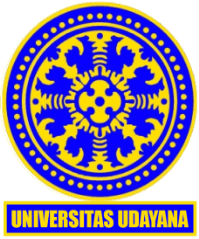 RISET, DAN TEKNOLOGIUNIVERSITAS UDAYANAFAKULTAS ILMU SOSIAL DAN POLITIKAlamat : Jalan PB. Sudirman, Denpasar, Bali 80232Telepon: (0361) 255378,Laman : www.fisip.unud.ac.idSURAT TUGASNomor       /UN14.2.11/TD.06/2021Dengan ini Dekan Fakultas Ilmu Sosial dan Ilmu Politik menugaskan Dosen Program Studi Hubungan Internasional yang tercantum pada lampiran untuk menjadi Dosen Pembimbing Merdeka Belajar Kampus Merdeka (MBKM)  pada kegiatan Magang/Praktek Kerja. Penugasan ini berlaku selama Semester Genap Tahun Akademik 2021/2022.Surat tugas ini dibuat untuk dilaksanakan dengan penuh tanggung jawab.Denpasar,       Oktober 2021 		Dekan, 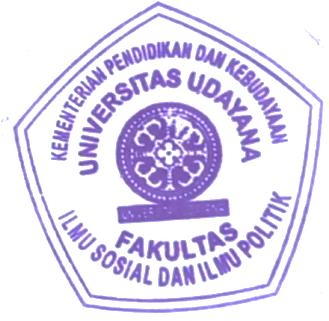 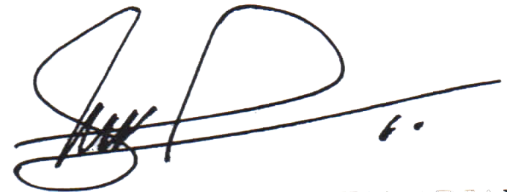 		I NENGAH PUNIA	NIP 19661231 199403 1 020Tembusan :Yth. Koprodi Ilmu Politik Fisip UnudArsipLampiran  Surat  Tugas  Pembimbing Merdeka Belajar Kampus Merdeka (MBKM)  pada kegiatan Magang/Praktek KerjaProgram Studi Hubungan Internasional Nomor		:          /UN14.2.11/TD.06/2021Tanggal		:         Oktober 2021		Dekan, 			I NENGAH PUNIA		NIP 19661231 199403 1 020NoNama MahasiswaNIMNama Dosen PembimbingLokasi1